Про судоустрій і статус суддівСтаття 56. Права та обов’язки судді1. Права судді, пов’язані зі здійсненням правосуддя, визначаються Конституцією України, процесуальним та іншими законами.2. Суддя має право брати участь у суддівському самоврядуванні.3. Судді можуть утворювати громадські об’єднання та брати участь у них з метою захисту своїх прав та інтересів, підвищення професійного рівня.4. Суддя може бути членом національних або міжнародних асоціацій та інших організацій, що мають на меті захист інтересів суддів, утвердження авторитету судової влади в суспільстві або розвиток юридичної професії та науки.5. Суддя має право підвищувати свій професійний рівень та проходити з цією метою відповідну підготовку.6. Суддя повинен додержуватися присяги.7. Суддя зобов’язаний:1) справедливо, безсторонньо та своєчасно розглядати і вирішувати судові справи відповідно до закону з дотриманням засад і правил судочинства;2) дотримуватися правил суддівської етики, у тому числі виявляти та підтримувати високі стандарти поведінки у будь-якій діяльності з метою укріплення суспільної довіри до суду, забезпечення впевненості суспільства в чесності та непідкупності суддів;3) подавати декларацію доброчесності судді та декларацію родинних зв’язків судді;4) виявляти повагу до учасників процесу;5) не розголошувати відомості, які становлять таємницю, що охороняється законом, у тому числі таємницю нарадчої кімнати і закритого судового засідання;6) виконувати вимоги та дотримуватися обмежень, установлених законодавством у сфері запобігання корупції;7) подавати декларацію особи, уповноваженої на виконання функцій держави або місцевого самоврядування;8) систематично розвивати професійні навички (уміння), підтримувати свою кваліфікацію на належному рівні, необхідному для виконання повноважень у суді, де він обіймає посаду;9) звертатися з повідомленням про втручання в його діяльність як судді щодо здійснення правосуддя до Вищої ради правосуддя та до Генерального прокурора упродовж п’яти днів після того, як йому стало відомо про таке втручання;10) підтверджувати законність джерела походження майна у зв’язку з проходженням кваліфікаційного оцінювання або в порядку дисциплінарного провадження щодо судді, якщо обставини, що можуть мати наслідком притягнення судді до дисциплінарної відповідальності, викликають сумнів у законності джерела походження майна або доброчесності поведінки судді.8. Суддя проходить підготовку у Національній школі суддів України не менше ніж раз на три роки.9. Суддя до звільнення з посади або припинення його повноважень не може бути нагороджений державними нагородами, а також будь-якими іншими нагородами, відзнаками, грамотами. Суддя може бути нагороджений державними нагородами лише за проявлену ним особисту мужність і героїзм в умовах, пов’язаних із ризиком для життя.Розділ VI 
ДИСЦИПЛІНАРНА ВІДПОВІДАЛЬНІСТЬ СУДДІСтаття 106. Підстави дисциплінарної відповідальності судді1. Суддю може бути притягнуто до дисциплінарної відповідальності в порядку дисциплінарного провадження з таких підстав:1) умисне або внаслідок недбалості:а) незаконна відмова в доступі до правосуддя (у тому числі незаконна відмова в розгляді по суті позовної заяви, апеляційної, касаційної скарги тощо) або інше істотне порушення норм процесуального права під час здійснення правосуддя, що унеможливило учасниками судового процесу реалізацію наданих їм процесуальних прав та виконання процесуальних обов’язків або призвело до порушення правил щодо юрисдикції або складу суду;б) незазначення в судовому рішенні мотивів прийняття або відхилення аргументів сторін щодо суті спору;в) порушення засад гласності і відкритості судового процесу;г) порушення засад рівності всіх учасників судового процесу перед законом і судом, змагальності сторін та свободи в наданні ними суду своїх доказів і у доведенні перед судом їх переконливості;ґ) незабезпечення обвинуваченому права на захист, перешкоджання реалізації прав інших учасників судового процесу;д) порушення правил щодо відводу (самовідводу);2) безпідставне затягування або невжиття суддею заходів щодо розгляду заяви, скарги чи справи протягом строку, встановленого законом, зволікання з виготовленням вмотивованого судового рішення, несвоєчасне надання суддею копії судового рішення для її внесення до Єдиного державного реєстру судових рішень;3) допущення суддею поведінки, що порочить звання судді або підриває авторитет правосуддя, зокрема в питаннях моралі, чесності, непідкупності, відповідності способу життя судді його статусу, дотримання інших норм суддівської етики та стандартів поведінки, які забезпечують суспільну довіру до суду, прояв неповаги до інших суддів, адвокатів, експертів, свідків чи інших учасників судового процесу;4) умисне або у зв’язку з очевидною недбалістю допущення суддею, який брав участь в ухваленні судового рішення, порушення прав людини і основоположних свобод;5) розголошення суддею таємниці, що охороняється законом, у тому числі таємниці нарадчої кімнати, або інформації, що стала відомою судді під час розгляду справи у закритому судовому засіданні;6) неповідомлення суддею Вищої ради правосуддя та Генерального прокурора про випадок втручання в діяльність судді щодо здійснення правосуддя, у тому числі про звернення до нього учасників судового процесу чи інших осіб, включаючи осіб, уповноважених на виконання функцій держави, з приводу конкретних справ, що перебувають у провадженні судді, якщо таке звернення здійснено в інший, ніж передбачено процесуальним законодавством, спосіб упродовж п’яти днів після того, як йому стало відомо про такий випадок;7) неповідомлення або несвоєчасне повідомлення Ради суддів України про реальний чи потенційний конфлікт інтересів судді (крім випадків, коли конфлікт інтересів врегульовується в порядку, визначеному процесуальним законом);8) втручання у процес здійснення правосуддя іншими суддями;9) неподання або несвоєчасне подання для оприлюднення декларації особи, уповноваженої на виконання функцій держави або місцевого самоврядування, в порядку, встановленому законодавством у сфері запобігання корупції;10) зазначення в декларації особи, уповноваженої на виконання функцій держави або місцевого самоврядування, завідомо неправдивих відомостей або умисне незазначення відомостей, визначених законодавством;11) використання статусу судді з метою незаконного отримання ним або третіми особами матеріальних благ або іншої вигоди, якщо таке правопорушення не містить складу злочину або кримінального проступку;12) допущення суддею недоброчесної поведінки, у тому числі здійснення суддею або членами його сім’ї витрат, що перевищують доходи такого судді та доходи членів його сім’ї; встановлення невідповідності рівня життя судді задекларованим доходам; непідтвердження суддею законності джерела походження майна;13) ненадання інформації або надання завідомо недостовірної інформації на законну вимогу члена Вищої кваліфікаційної комісії суддів України та/або члена Вищої ради правосуддя;14) непроходження курсу підвищення кваліфікації в Національній школі суддів України відповідно до направлення, визначеного органом, що здійснює дисциплінарне провадження щодо суддів, або непроходження подальшого кваліфікаційного оцінювання для підтвердження здатності судді здійснювати правосуддя у відповідному суді, або непідтвердження здатності судді здійснювати правосуддя у відповідному суді за результатами цього кваліфікаційного оцінювання;15) визнання судді винним у вчиненні корупційного правопорушення або правопорушення, пов’язаного з корупцією, у випадках, установлених законом;16) неподання або несвоєчасне подання декларації родинних зв’язків суддею в порядку, визначеному цим Законом;17) подання у декларації родинних зв’язків судді завідомо недостовірних (у тому числі неповних) відомостей;18) неподання або несвоєчасне подання декларації доброчесності суддею в порядку, визначеному цим Законом;19) декларування завідомо недостовірних (у тому числі неповних) тверджень у декларації доброчесності судді.2. Скасування або зміна судового рішення не має наслідком дисциплінарну відповідальність судді, який брав участь у його ухваленні, крім випадків, коли скасоване або змінене рішення ухвалено внаслідок умисного порушення норм права чи неналежного ставлення до службових обов’язків.Стаття 107. Звернення з дисциплінарною скаргою щодо судді1. Право на звернення зі скаргою щодо дисциплінарного проступку судді (дисциплінарною скаргою) має будь-яка особа. Громадяни здійснюють зазначене право особисто або через адвоката, юридичні особи - через адвоката, органи державної влади та органи місцевого самоврядування - через своїх керівників або представників.Адвокат зобов’язаний перевірити факти, які можуть тягнути за собою дисциплінарну відповідальність судді, до подання відповідної дисциплінарної скарги.2. Дисциплінарна скарга подається у письмовій формі та повинна містити такі відомості:1) прізвище, ім’я, по батькові (найменування) скаржника, його місце проживання (перебування) або місцезнаходження, поштовий індекс, номери засобів зв’язку;2) прізвище, ім’я, по батькові та посада судді (суддів), щодо якого (яких) подано скаргу;3) конкретні відомості про наявність у поведінці судді ознак дисциплінарного проступку, який відповідно до частини першої статті 106 цього Закону може бути підставою для дисциплінарної відповідальності судді;4) посилання на фактичні дані (свідчення, докази), що підтверджують зазначені скаржником відомості.Дисциплінарна скарга підписується скаржником із зазначенням дати її підписання.3. Вища рада правосуддя затверджує та розміщує на офіційному веб-порталі судової влади зразок дисциплінарної скарги.4. Не допускається зловживання правом звернення до органу, уповноваженого здійснювати дисциплінарне провадження, у тому числі ініціювання питання відповідальності судді без достатніх підстав, використання такого права, як засобу тиску на суддю у зв’язку зі здійсненням ним правосуддя.5. За подання адвокатом завідомо безпідставної дисциплінарної скарги такий адвокат може бути притягнений до дисциплінарної відповідальності згідно із законом.6. Дисциплінарну справу щодо судді не може бути порушено за скаргою, що не містить відомостей про наявність ознак дисциплінарного проступку судді, а також за анонімними заявами та повідомленнями.7. У разі наявності обставин, що спричиняють виникнення сумнівів у існуванні або достовірності підпису особи, яка подала дисциплінарну скаргу, відповідний орган Вищої ради правосуддя має право запросити таку особу для підтвердження скарги.8. У випадку неодноразового подання особою очевидно безпідставних дисциплінарних скарг Вища рада правосуддя має право ухвалити рішення про залишення без розгляду протягом одного року наступних скарг цієї особи.Стаття 108. Орган, що здійснює дисциплінарне провадження щодо судді1. Дисциплінарне провадження щодо судді здійснюють дисциплінарні палати Вищої ради правосуддя у порядку, визначеному Законом України "Про Вищу раду правосуддя", з урахуванням вимог цього Закону.Стаття 109. Дисциплінарне стягнення стосовно судді1. До суддів може застосовуватися дисциплінарне стягнення у виді:1) попередження;2) догани - з позбавленням права на отримання доплат до посадового окладу судді протягом одного місяця;3) суворої догани - з позбавленням права на отримання доплат до посадового окладу судді протягом трьох місяців;4) подання про тимчасове (від одного до шести місяців) відсторонення від здійснення правосуддя - з позбавленням права на отримання доплат до посадового окладу судді та обов’язковим направленням судді до Національної школи суддів України для проходження курсу підвищення кваліфікації, визначеного органом, що здійснює дисциплінарне провадження щодо суддів, та подальшим кваліфікаційним оцінюванням для підтвердження здатності судді здійснювати правосуддя у відповідному суді;5) подання про переведення судді до суду нижчого рівня;6) подання про звільнення судді з посади.2. Під час обрання виду дисциплінарного стягнення стосовно судді враховуються характер дисциплінарного проступку, його наслідки, особа судді, ступінь його вини, наявність інших дисциплінарних стягнень, інші обставини, що впливають на можливість притягнення судді до дисциплінарної відповідальності. Дисциплінарне стягнення застосовується з урахуванням принципу пропорційності.3. Дисциплінарне стягнення, визначене пунктом 1 частини першої цієї статті, не застосовується у разі вчинення суддею проступків, визначених пунктами 16-19 частини першої статті 106 цього Закону.4. Дисциплінарні стягнення, визначені пунктами 1-3 частини першої цієї статті, не застосовуються у разі вчинення суддею проступків, визначених пунктами 3, 10-12, 14, 15 частини першої статті 106 цього Закону.5. У разі ухвалення рішення про застосування до судді дисциплінарного стягнення, що не дозволяє судді здійснювати правосуддя у відповідному суді, суддя тимчасово відстороняється від здійснення правосуддя у цьому суді з дня ухвалення рішення про застосування до нього дисциплінарного стягнення.6. За наявності непогашених дисциплінарних стягнень до судді має бути застосовано більш суворе дисциплінарне стягнення.7. Суддя, який має непогашене дисциплінарне стягнення, не може брати участі в конкурсі на зайняття посади в іншому суді.8. Дисциплінарне стягнення у виді подання про звільнення судді з посади застосовується у разі:1) вчинення суддею істотного дисциплінарного проступку, грубого чи систематичного нехтування обов’язками, що є несумісним зі статусом судді або виявило його невідповідність займаній посаді;2) порушення суддею обов’язку підтвердити законність джерела походження майна.9. Істотним дисциплінарним проступком або грубим нехтуванням обов’язками судді, що є несумісним зі статусом судді або виявляє його невідповідність займаній посаді, може бути визнаний, зокрема, будь-який з таких фактів:1) суддя допустив поведінку, що порочить звання судді або підриває авторитет правосуддя, у тому числі в питаннях моралі, чесності, непідкупності, відповідності способу життя судді його статусу, дотримання інших етичних норм та стандартів поведінки, які забезпечують суспільну довіру до суду;2) суддя вчинив дисциплінарний проступок, маючи непогашене дисциплінарне стягнення (крім попередження чи догани), або має два непогашених дисциплінарних стягнення;3) установлено факт недоброчесної поведінки судді, у тому числі здійснення суддею або членами його сім’ї витрат, що перевищують доходи такого судді та доходи членів його сім’ї, законність джерел яких підтверджена; встановлення невідповідності рівня життя судді задекларованим ним та членами його сім’ї майну і доходам; використання статусу судді з метою незаконного отримання ним або третіми особами матеріальних благ або іншої вигоди;4) суддю визнано судом винним у вчиненні корупційного правопорушення або правопорушення, пов’язаного з корупцією;5) суддя не виконав вимоги рішення органу, що здійснює дисциплінарне провадження щодо судді, ухваленого на підставі пункту 4 частини першої цієї статті, або за результатами кваліфікаційного оцінювання, призначеного відповідно до пункту 4 частини першої цієї статті, суддя не підтвердив здатність здійснювати правосуддя у відповідному суді;6) суддя умисно не подав декларацію доброчесності чи декларацію родинних зв’язків у встановлені строки або умисно задекларував недостовірні (в тому числі неповні) твердження у декларації доброчесності;7) суддя допустив інше грубе порушення закону, що підриває суспільну довіру до суду.10. Рішення про внесення Вищій раді правосуддя подання про звільнення судді з підстави, визначеної пунктом 2 частини восьмої цієї статті, може бути ухвалено, у разі якщо на вимогу органу, що здійснює дисциплінарне провадження, суддя не підтвердив законність джерела походження майна.11. Дисциплінарне стягнення до судді застосовується не пізніше трьох років із дня вчинення проступку без урахування часу тимчасової непрацездатності або перебування судді у відпустці чи здійснення відповідного дисциплінарного провадження.12. У разі якщо рішенням Європейського суду з прав людини встановлені факти, які можуть бути підставою для застосування дисциплінарного стягнення до судді, зазначений строк обраховується з дня набуття таким рішенням Європейського суду з прав людини статусу остаточного.13. Інформація про притягнення судді до дисциплінарної відповідальності оприлюднюється на офіційному веб-сайті Вищої ради правосуддя та на веб-сайті суду, в якому працює суддя. Ця інформація повинна містити дані про суддю, якого притягнуто до дисциплінарної відповідальності, про накладене дисциплінарне стягнення та копію рішення органу, що здійснює дисциплінарне провадження щодо суддів, про накладення такого стягнення.Стаття 110. Погашення дисциплінарного стягнення1. Суддя вважається таким, що не має дисциплінарного стягнення, якщо:1) протягом шести місяців з дня ухвалення рішення про накладення дисциплінарного стягнення у виді попередження його не буде піддано новому дисциплінарному стягненню та підстава для нового стягнення не матиме місця протягом вказаного строку;2) протягом одного року з дня ухвалення рішення про накладення дисциплінарного стягнення у виді догани його не буде піддано новому дисциплінарному стягненню та підстава для нового стягнення не матиме місця протягом вказаного строку;3) протягом вісімнадцяти місяців з дня ухвалення рішення про накладення дисциплінарного стягнення у виді суворої догани його не буде піддано новому дисциплінарному стягненню та підстава для нового стягнення не матиме місця протягом вказаного строку;4) протягом двох років з дня ухвалення рішення про накладення дисциплінарного стягнення у виді подання про тимчасове відсторонення судді від здійснення правосуддя його не буде піддано новому дисциплінарному стягненню та підстава для нового стягнення не матиме місця протягом вказаного строку, а також за умови успішного проходження курсу підвищення кваліфікації, визначеного органом, що здійснює дисциплінарне провадження щодо суддів, та подальшого підтвердження здатності здійснювати правосуддя у відповідному суді за результатами кваліфікаційного оцінювання;5) протягом трьох років з дня ухвалення рішення про накладення дисциплінарного стягнення у виді подання про переведення судді до суду нижчого рівня суддю не буде піддано новому дисциплінарному стягненню та підстава для нового стягнення не матиме місця протягом вказаного строку; однак суддя не може бути повернутий на посаду до попереднього суду лише в результаті такого погашення.Стаття 111. Оскарження рішення у дисциплінарній справі стосовно судді1. Суддя може оскаржити рішення про притягнення його до дисциплінарної відповідальності з підстав та в порядку, визначеному Законом України "Про Вищу раду правосуддя".Про Вищу раду правосуддяРозділ II 
ОСОБЛИВА ЧАСТИНАГлава 1. Здійснення повноважень Вищою радою правосуддя, її органамиСтаття 30. Засідання Вищої ради правосуддя, її органів1. Засідання Вищої ради правосуддя та Дисциплінарних палат проводяться відкрито. Закрите засідання проводиться у виняткових випадках, за наявності підстав, визначених законом для проведення закритих судових засідань або цим Законом. Рішення про проведення закритого засідання ухвалюється більшістю від складу Вищої ради правосуддя чи відповідної Дисциплінарної палати, якщо інше не визначено цим Законом.2. Засідання Вищої ради правосуддя у пленарному складі, засідання Дисциплінарної палати є повноважним, якщо в ньому бере участь більшість від складу Вищої ради правосуддя або Дисциплінарної палати відповідно. Засідання Вищої ради правосуддя у пленарному складі, на якому розглядається питання щодо внесення подання про призначення судді на посаду, є повноважним, якщо в ньому бере участь не менше чотирнадцяти членів Вищої ради правосуддя.3. Голова Вищої ради правосуддя визначає дату, час і місце проведення засідання Вищої ради правосуддя, пропонує порядок денний засідання, який затверджується Вищою радою правосуддя.4. Інформація про дату, час і місце проведення засідання Вищої ради правосуддя, а також проект порядку денного засідання, крім випадків, передбачених регламентом Вищої ради правосуддя, оприлюднюється на офіційному веб-сайті Вищої ради правосуддя.5. Особа, питання щодо якої має розглядатися Вищою радою правосуддя, повідомляється про такий розгляд не пізніш як за десять календарних днів до дня засідання, крім випадків, якщо законом не вимагається участь такої особи у засіданні, а також якщо інше не визначено цим Законом.6. Особа вважається належним чином повідомленою, якщо повідомлення направлено на адресу її місця проживання чи перебування або на адресу суду чи прокуратури, де така особа обіймає посаду, а за неможливості такого направлення - розміщене на офіційному веб-сайті Вищої ради правосуддя.7. На засіданнях Вищої ради правосуддя, Дисциплінарних палат ведуться протоколи та здійснюється повне фіксування засідання технічними засобами.8. Особи, які бажають бути присутніми на засіданнях, допускаються до зали до початку засідання за наявності вільних місць.Особи, присутні в залі засідання, мають право робити письмові записи, можуть використовувати портативні аудіотехнічні засоби. Проведення в залі засідання фотозйомки, відео-, звукозапису із застосуванням стаціонарної апаратури допускається за згодою головуючого.Особи, присутні в залі засідання, повинні дотримуватися порядку та не вчиняти дій, які б перешкоджали проведенню засідання.Головуючий на засіданні може прийняти мотивоване рішення про позбавлення права бути присутніми на засіданні осіб, які протиправно перешкоджають його проведенню.Стаття 31. Запити Вищої ради правосуддя, її органів та членів Вищої ради правосуддя1. Вища рада правосуддя, її органи, член Вищої ради правосуддя для здійснення своїх повноважень мають право витребовувати та одержувати на їх запит необхідну інформацію та документи від:1) суддів, судів, органів суддівського самоврядування, інших органів та установ у системі правосуддя;2) органів державної влади та органів місцевого самоврядування, їх посадових осіб;3) юридичних осіб.2. Право робити запити від імені Вищої ради правосуддя має Голова Вищої ради правосуддя або його заступник. Член Вищої ради правосуддя має право робити запити у справі, по якій такий член є доповідачем.3. Особа, яка отримала запит Вищої ради правосуддя, її органу або члена Вищої ради правосуддя зобов’язана протягом десяти календарних днів з дня його отримання надати необхідну інформацію та/або відповідні документи (їх копії).У разі отримання запиту щодо надання інформації щодо подання про надання згоди на затримання, утримання під вартою чи арешту судді інформація та документи надаються невідкладно, однак не пізніше трьох днів з дня отримання запиту.4. У випадку зберігання інформації, документів у її власника (розпорядника) в електронній формі до Вищої ради правосуддя відповідна інформація та документи надаються в електронній формі (за наявності технічної можливості).5. Особа, яка отримала запит Вищої ради правосуддя, її органу або члена Вищої ради правосуддя (крім органу державної влади), може відмовити у наданні інформації (документів), яка містить державну, професійну таємницю, таємницю досудового розслідування, банківську таємницю, таємницю про стан здоров’я або іншу таємницю, що охороняється законом. Розкриття такої таємниці здійснюється на вимогу Вищої ради правосуддя за судовим рішенням у порядку та на підставах, визначених законом.6. Матеріали судової справи (їх копії), пояснення від суддів чи прокурорів щодо судових справ можуть бути надані на вимогу Вищої ради правосуддя, її органу або члена Вищої ради правосуддя тільки щодо тих справ, розгляд яких закінчено. Член Вищої ради правосуддя не може витребувати матеріали судових справ, розгляд яких не закінчено, крім витребування копій матеріалів судової справи у випадку подання дисциплінарної скарги з підстав, передбачених пунктом другим частини першої статті 106 Закону України "Про судоустрій і статус суддів".7. Якщо судову справу направлено на новий розгляд або її передано у провадження іншого судді, а предметом перевірки є відомості стосовно дій судді, у провадженні якого перебувала зазначена справа, Вища рада правосуддя, її органи або член Вищої ради правосуддя можуть витребувати копії матеріалів цієї судової справи в частині, що розглядалася цим суддею або стосується його дій чи бездіяльності.8. Вища рада правосуддя чи її орган можуть ухвалити рішення про зупинення розгляду відповідного питання чи провадження у справі на період, необхідний для отримання запитуваної інформації або документів.9. Невиконання законних вимог Вищої ради правосуддя, її органів або члена Вищої ради правосуддя щодо надання інформації або документів, або надання завідомо неправдивої інформації на їх запит мають наслідком відповідальність, встановлену законом.10. Член Вищої ради правосуддя, уповноважена особа секретаріату Вищої ради правосуддя мають безпосередній доступ до автоматизованих інформаційних і довідкових систем, реєстрів та банків даних, держателем (адміністратором) яких є державні органи або органи місцевого самоврядування, користуються державними, у тому числі урядовими, засобами зв’язку і комунікацій, мережами спеціального зв’язку та іншими технічними засобами. Обробка такої інформації здійснюється членами Вищої ради правосуддя та уповноваженими особами секретаріату Вищої ради правосуддя із дотриманням вимог законодавства про захист персональних даних та забезпеченням таємниці, що охороняється законом.11. Доступ до інформації, що містить державну таємницю, здійснюється в порядку, встановленому законодавством про державну таємницю.Стаття 32. Розподіл справ у Вищій раді правосуддя, її органах1. Для здійснення розподілу справ у Вищій раді правосуддя, її органах діє автоматизована система розподілу справ (визначення члена Вищої ради правосуддя - доповідача).2. Положення про автоматизовану систему розподілу справ затверджується Вищою радою правосуддя.Стаття 33. Відвід члена Вищої ради правосуддя1. Член Вищої ради правосуддя не може брати участі в розгляді питання і підлягає відводу, якщо буде встановлено, що він особисто, прямо чи побічно заінтересований у результаті справи, є родичем особи, стосовно якої розглядається питання, або якщо будуть встановлені інші обставини, що викликають сумнів у його неупередженості.За наявності таких обставин член Вищої ради правосуддя повинен заявити самовідвід.2. За наявності обставин, передбачених частиною першою цієї статті, відвід члену Вищої ради правосуддя може заявити особа, за поданням якої розглядатиметься питання, а також особа, стосовно якої вирішується питання, чи особа, що подала заяву, скаргу.3. Головуючий на засіданні зобов’язаний ознайомити із заявою про відвід члена Вищої ради правосуддя, якому заявлено відвід.4. Відвід (самовідвід) повинен бути вмотивованим, викладеним у письмовій формі і заявленим до початку розгляду відповідного питання, справи. Заявляти відвід (самовідвід) після початку розгляду питання, справи дозволяється лише у виключних випадках, коли про підставу відводу (самовідводу) не могло бути відомо до початку розгляду.5. Рішення про відвід (самовідвід) ухвалюється більшістю членів Вищої ради правосуддя, які беруть участь у засіданні Вищої ради правосуддя чи її органу, шляхом голосування в нарадчій кімнаті, за відсутності члена Вищої ради правосуддя, питання про відвід (самовідвід) якого вирішується.Стаття 34. Рішення Вищої ради правосуддя, її органів1. Рішення Вищої ради правосуддя ухвалюється більшістю членів Вищої ради правосуддя, які беруть участь у засіданні Вищої ради правосуддя, якщо інше не визначено цим Законом.2. Рішення органу Вищої ради правосуддя ухвалюється більшістю членів Вищої ради правосуддя, які беруть участь у засіданні органу Вищої ради правосуддя, якщо інше не визначено цим Законом.3. Рішення Вищої ради правосуддя, її органів ухвалюється у спеціальному приміщенні (нарадчій кімнаті), бути присутніми у якому іншим особам, крім членів Вищої ради правосуддя, які мають право голосу при ухваленні рішення, забороняється.4. Рішення Вищої ради правосуддя, її органів ухвалюється відкритим голосуванням, якщо інше не визначено цим Законом.5. Члени Вищої ради правосуддя, які не є одночасно членами відповідного органу Вищої ради правосуддя, не можуть брати участі у засіданнях такого органу та ухваленні ним рішення.6. Резолютивна частина рішення Вищої ради правосуддя, її органів оголошується публічно, безпосередньо після його ухвалення, а повний текст рішення оприлюднюється на офіційному веб-сайті Вищої ради правосуддя не пізніше ніж на сьомий день із дня його ухвалення, якщо інше не визначено законом.7. За наявності окремої думки члена Вищої ради правосуддя щодо рішення, ухваленого у дисциплінарній справі, або рішення за скаргою на рішення Дисциплінарної палати щодо дисциплінарної відповідальності судді або відповідного органу щодо дисциплінарної відповідальності прокурора, така окрема думка викладається у письмовій формі і додається до матеріалів справи, про що головуючий повідомляє на засіданні. Зміст окремої думки оголошенню на засіданні не підлягає. Окрема думка оприлюднюється разом із повним текстом рішення.Стаття 35. Оскарження рішення Вищої ради правосуддя, її органів1. Рішення Вищої ради правосуддя може бути оскаржене до Верховного Суду протягом тридцяти днів з дня його ухвалення.Голова Верховного Суду не може брати участі у перегляді Верховним Судом рішень Вищої ради правосуддя.2. Порядок та підстави оскарження рішення Вищої ради правосуддя визначаються законом. Підстави оскарження окремих рішень Вищої ради правосуддя визначаються цим Законом.3. Оскарження рішення Вищої ради правосуддя не зупиняє його виконання, якщо інше не визначено законом.4. Рішення Дисциплінарної палати Вищої ради правосуддя може бути оскаржено до Вищої ради правосуддя.Глава 4. Дисциплінарне провадження щодо суддівСтаття 42. Дисциплінарне провадження1. Дисциплінарне провадження розпочинається за скаргою щодо дисциплінарного проступку судді (дисциплінарна скарга), поданою відповідно до Закону України "Про судоустрій і статус суддів", або за ініціативою Дисциплінарної палати чи Вищої кваліфікаційної комісії суддів України у випадках, визначених законом.2. Дисциплінарні провадження щодо суддів здійснюють Дисциплінарні палати Вищої ради правосуддя.3. Дисциплінарне провадження включає:1) попереднє вивчення та перевірку дисциплінарної скарги;2) відкриття дисциплінарної справи;3) розгляд дисциплінарної скарги та ухвалення рішення про притягнення або відмову в притягненні судді до дисциплінарної відповідальності.4. Дисциплінарне провадження здійснюється у розумний строк. Строки здійснення дисциплінарного провадження визначаються цим Законом та регламентом Вищої ради правосуддя.Стаття 43. Попередня перевірка дисциплінарної скарги1. Член Дисциплінарної палати, визначений для попередньої перевірки відповідної дисциплінарної скарги (доповідач):1) вивчає дисциплінарну скаргу і перевіряє її відповідність вимогам закону та наявність підстав для залишення без розгляду дисциплінарної скарги чи відмови у відкритті дисциплінарної справи;2) за наявності підстав, визначених пунктами 1-5 частини першої статті 44 цього Закону, - повертає дисциплінарну скаргу скаржнику;3) за наявності підстав, визначених пунктом 6 частини першої чи частиною другою статті 44 цього Закону, - передає скаргу на розгляд Дисциплінарної палати для ухвалення рішення щодо залишення без розгляду та повернення її скаржнику або відкриття дисциплінарної справи;4) за відсутності підстав для залишення без розгляду та повернення дисциплінарної скарги - збирає у разі необхідності інформацію, документи, інші матеріали для перевірки викладених у скарзі обставин та складає вмотивований висновок з пропозицією про відкриття чи відмову у відкритті дисциплінарної справи.2. Висновок доповідача разом із дисциплінарною скаргою та зібраними у процесі попередньої перевірки матеріалами передається на розгляд Дисциплінарної палати.Стаття 44. Підстави для повернення дисциплінарної скарги1. Дисциплінарна скарга залишається без розгляду та повертається скаржнику, якщо:1) дисциплінарна скарга подана з порушенням порядку, визначеного Законом України "Про судоустрій і статус суддів", або не підписана чи не містить прізвища, імені, по батькові скаржника або судді, місця проживання (місця перебування, місцезнаходження) скаржника;2) дисциплінарна скарга не містить відомостей про ознаки дисциплінарного проступку судді;3) дисциплінарна скарга не містить посилання на фактичні дані (свідчення, докази) щодо дисциплінарного проступку судді;4) дисциплінарна скарга містить виражені у непристойній формі висловлювання або висловлювання, що принижують честь і гідність будь-якої особи;5) у дисциплінарній скарзі порушується питання про притягнення до дисциплінарної відповідальності судді, звільненого з посади або повноваження якого припинені;6) дисциплінарна скарга ґрунтується лише на доводах, що можуть бути перевірені виключно судом вищої інстанції в порядку, передбаченому процесуальним законом.2. Очевидно безпідставна дисциплінарна скарга може бути залишена без розгляду та повернута скаржнику, якщо він неодноразово протягом дванадцяти місяців, що передують даті надходження скарги, подавав очевидно безпідставні дисциплінарні скарги, які були залишені без розгляду та повернуті скаржнику або за якими у відкритті дисциплінарної справи було відмовлено.3. При розгляді питання про наявність підстав для повернення дисциплінарної скарги не оцінюються достовірність відомостей про ознаки дисциплінарного проступку у поведінці судді, докази його вчинення.4. Рішення про повернення дисциплінарної скарги має бути вмотивованим та оскарженню не підлягає.Стаття 45. Підстави для відмови у відкритті дисциплінарної справи1. У відкритті дисциплінарної справи має бути відмовлено, якщо:1) факти неналежної поведінки судді, що повідомляються у дисциплінарній скарзі, вже були предметом перевірки та розгляду і щодо них відмовлено у відкритті дисциплінарної справи або ухвалено рішення у дисциплінарній справі;2) закінчився встановлений законом строк для притягнення судді до дисциплінарної відповідальності;3) очевидною метою подання скарги є спонукання судді до ухвалення певного судового рішення;4) суть скарги зводиться лише до незгоди із судовим рішенням.2. Рішення про відмову у відкритті дисциплінарної справи ухвалюється Дисциплінарною палатою та оскарженню не підлягає.Стаття 46. Відкриття дисциплінарної справи1. Дисциплінарна палата розглядає висновок доповідача та додані до нього матеріали без виклику судді та особи, яка подала дисциплінарну скаргу, та за результатами такого розгляду ухвалює рішення про відкриття або відмову у відкритті дисциплінарної справи.2. Рішення про відкриття дисциплінарної справи оскарженню не підлягає.3. Рішення про відмову у відкритті дисциплінарної справи на вимогу члена Дисциплінарної палати, який не згодний з таким рішенням, передається на затвердження до Вищої ради правосуддя у пленарному складі.У такому випадку Вища рада правосуддя розглядає питання на пленарному засіданні без виклику судді та особи, яка подала дисциплінарну скаргу, і ухвалює рішення про відмову у відкритті дисциплінарної справи або про скасування такого рішення Дисциплінарної палати і відкриття дисциплінарної справи.4. Копія рішення про відкриття або відмову у відкритті дисциплінарної справи не пізніш як через три дні з дня його ухвалення надсилається судді, щодо якого подано дисциплінарну скаргу, та особі, яка подала дисциплінарну скаргу.Стаття 47. Учасники дисциплінарної справи1. Розгляд дисциплінарної справи здійснюється Дисциплінарною палатою за участю судді, щодо якого відкрито дисциплінарну справу (далі у главі 4 цього Закону - суддя), та скаржника.2. Суддя, скаржник можуть брати участь у розгляді справи самостійно та/або через свого представника.Стаття 48. Підготовка дисциплінарної справи до розгляду1. Після відкриття дисциплінарної справи доповідач здійснює підготовку справи до розгляду Дисциплінарною палатою, зокрема запитує та збирає додаткову інформацію і документи, матеріали, пояснення судді та скаржника, ознайомлюється з суддівським досьє, визначає свідків чи інших осіб, які підлягають виклику або запрошенню взяти участь у засіданні тощо.2. Після завершення підготовки дисциплінарної справи до розгляду доповідач повідомляє інших членів Дисциплінарної палати про можливість призначення засідання для її розгляду.3. Матеріали дисциплінарної справи надаються іншим членам Дисциплінарної палати для вивчення.4. Суддя та скаржник мають бути повідомлені про засідання Дисциплінарної палати не пізніше ніж за сім днів до дня його проведення в порядку, визначеному регламентом Вищої ради правосуддя, та шляхом розміщення відповідної інформації на офіційному веб-сайті Вищої ради правосуддя.5. Суддя вважається належним чином повідомленим, якщо повідомлення направлено на адресу його місця проживання чи перебування або на адресу суду, в якому такий суддя обіймає посаду, а за неможливості такого направлення - розміщене на офіційному веб-сайті Вищої ради правосуддя.Стаття 49. Розгляд дисциплінарної справи1. Розгляд дисциплінарної справи відбувається у відкритому засіданні Дисциплінарної палати, в якому беруть участь суддя, скаржник, їх представники.2. Розгляд дисциплінарної справи у закритому засіданні Дисциплінарної палати відбувається у виняткових випадках, за наявності підстав, визначених законом для проведення закритих судових засідань.3. За вмотивованим клопотанням судді Дисциплінарна палата також може ухвалити рішення про розгляд дисциплінарної справи у закритому засіданні, якщо це є необхідним для забезпечення незалежності судді. Рішення про розгляд дисциплінарної справи у закритому засіданні на цій підставі вважається ухваленим, якщо за нього проголосували всі члени Дисциплінарної палати.4. У разі неможливості з поважних причин взяти участь у засіданні Дисциплінарної палати суддя може заявити клопотання про відкладення розгляду дисциплінарної справи. Повторна неявка судді на засідання незалежно від причин не перешкоджає розгляду дисциплінарної справи за його відсутності.Дисциплінарна палата може визнати явку судді для участі у засіданні Дисциплінарної палати обов’язковою.5. Неявка скаржника не перешкоджає розгляду дисциплінарної справи.6. Суддя має право надати письмові пояснення по суті скарги.7. У засіданні Дисциплінарної палати заслуховуються доповідач, суддя, скаржник, їх представники, свідки та інші особи, які були викликані або запрошені взяти участь у засіданні.8. Учасники дисциплінарної справи мають право подавати докази, надавати пояснення, заявляти клопотання про виклик свідків, ставити запитання учасникам дисциплінарної справи, висловлювати заперечення, заявляти інші клопотання або відводи, ознайомлюватись з матеріалами справи. Для ознайомлення можуть надаватися матеріали, які безпосередньо пов’язані зі скаргою, із дотриманням вимог законодавства про захист персональних даних щодо знеособлення персональних даних.9. Перебіг розгляду дисциплінарної справи та оголошення результатів її розгляду фіксуються технічними засобами.10. Якщо в процесі розгляду дисциплінарної справи Дисциплінарна палата дійде висновку про наявність ознак дисциплінарного проступку в діяннях інших суддів або про наявність ознак іншого дисциплінарного проступку в діяннях судді, щодо якого розглядається справа, Дисциплінарна палата може ухвалити рішення про відкриття відповідної дисциплінарної справи за власною ініціативою.11. Дисциплінарна палата може своїм рішенням об’єднати в одну дисциплінарну справу кілька дисциплінарних справ, які перебувають у її провадженні.12. Вища рада правосуддя на пленарному засіданні може ухвалити рішення про об’єднання дисциплінарних справ, які перебувають у провадженні різних Дисциплінарних палат, і передання їх на розгляд однієї Дисциплінарної палати.13. Дисциплінарна палата розглядає дисциплінарну справу протягом дев’яноста днів з дня її відкриття. Цей строк може бути продовжений Дисциплінарною палатою не більше ніж на тридцять днів у виключних випадках, у разі потреби додаткової перевірки обставин та/або матеріалів дисциплінарної справи.Стаття 50. Рішення у дисциплінарній справі1. Дисциплінарна палата обговорює результати розгляду дисциплінарної справи в нарадчій кімнаті.2. За результатами розгляду дисциплінарної справи Дисциплінарна палата ухвалює рішення про притягнення до дисциплінарної відповідальності судді або про відмову у притягненні до дисциплінарної відповідальності судді.3. Доповідач не бере участі в голосуванні під час ухвалення рішення.4. Рішення у дисциплінарній справі ухвалюється простою більшістю голосів.5. Вид дисциплінарного стягнення визначається на основі принципу пропорційності, зокрема, враховуються характер дисциплінарного проступку судді, його наслідки, дані, що характеризують особу судді, ступінь його вини, наявність непогашених дисциплінарних стягнень, інші обставини, що впливають на можливість притягнення судді до дисциплінарної відповідальності.6. Якщо Дисциплінарною палатою ухвалено рішення про відмову у притягненні судді до дисциплінарної відповідальності, дисциплінарне провадження припиняється.7. Резолютивна частина рішення оголошується на засіданні негайно після його прийняття.8. Рішення Дисциплінарної палати викладається у письмовій формі, підписується членами Дисциплінарної палати, які брали участь у його ухваленні. Рішення у дисциплінарній справі повинно містити:1) прізвище, ім’я, по батькові судді, його посаду;2) встановлені у дисциплінарній справі обставини з посиланням на докази;3) мотиви, з яких ухвалено рішення;4) суть рішення за результатами розгляду із зазначенням виду дисциплінарного стягнення в разі його застосування;5) порядок і строк оскарження рішення, в тому числі дозвіл скаржнику на оскарження рішення, якщо він наданий.9. У рішенні про притягнення до дисциплінарної відповідальності судді Дисциплінарна палата може встановити порядок його виконання.10. Копія рішення Дисциплінарної палати у семиденний строк з дня оголошення його резолютивної частини вручається чи надсилається судді та скаржнику.Глава 5. Розгляд скарг на рішення про притягнення до дисциплінарної відповідальності судді чи прокурораСтаття 51. Розгляд скарги на рішення Дисциплінарної палати про притягнення до дисциплінарної відповідальності судді1. Право оскаржити рішення Дисциплінарної палати у дисциплінарній справі до Вищої ради правосуддя має суддя, щодо якого ухвалено відповідне рішення.Скаржник має право оскаржити рішення Дисциплінарної палати у дисциплінарній справі до Вищої ради правосуддя за наявності дозволу Дисциплінарної палати на таке оскарження.2. Скарга на рішення Дисциплінарної палати має бути подана не пізніше тридцяти днів з дня його ухвалення. Вища рада правосуддя може поновити строк для оскарження рішення Дисциплінарної палати, якщо визнає, що він був пропущений з поважних причин.3. Скарга на рішення Дисциплінарної палати може бути подана виключно до Вищої ради правосуддя.4. Подання скарги на рішення Дисциплінарної палати про притягнення до дисциплінарної відповідальності судді зупиняє застосування дисциплінарного стягнення.5. З дня ухвалення Дисциплінарною палатою рішення про застосування дисциплінарного стягнення у виді подання про звільнення судді з посади суддя автоматично відстороняється від здійснення правосуддя до ухвалення Вищою радою правосуддя рішення про його звільнення з посади або скасування рішення Дисциплінарної палати.6. Скарга на рішення Дисциплінарної палати залишається без розгляду і повертається особі, яка її подала, якщо:1) скарга не підписана чи не містить прізвища, імені, по батькові особи, яка подала скаргу;2) скарга подана скаржником за відсутності дозволу Дисциплінарної палати на таке оскарження;3) скарга не містить відомостей про місце проживання (місце перебування, місцезнаходження) особи, яка подала скаргу (якщо скарга подана скаржником);4) скарга містить виражені у непристойній формі висловлювання або висловлювання, що принижують честь і гідність будь-якої особи;5) скаргу подано після закінчення строку, встановленого для її подання, і Вищою радою правосуддя такий строк не поновлено.7. Вища рада правосуддя розглядає скарги на рішення Дисциплінарної палати не пізніше шістдесяти днів із дня їх надходження. Цей строк може бути продовжений Вищою радою правосуддя не більше ніж на шістдесят днів у разі потреби додаткової перевірки обставин та/або матеріалів справи.8. У розгляді скарги не беруть участі члени Вищої ради правосуддя, які входять до Дисциплінарної палати, що ухвалила оскаржуване рішення. Член Дисциплінарної палати, який був доповідачем у дисциплінарній справі при її розгляді Дисциплінарною палатою, має право виступити на засіданні Вищої ради правосуддя, в якому розглядається скарга на рішення Дисциплінарної палати, із доповіддю щодо рішення Дисциплінарної палати.9. Розгляд скарги на рішення Дисциплінарної палати про притягнення до дисциплінарної відповідальності судді здійснюється в порядку, визначеному статтею 49 цього Закону.10. За результатами розгляду скарги на рішення Дисциплінарної палати Вища рада правосуддя має право:1) скасувати повністю рішення Дисциплінарної палати про притягнення до дисциплінарної відповідальності судді та закрити дисциплінарне провадження;2) скасувати частково рішення Дисциплінарної палати про притягнення до дисциплінарної відповідальності судді та ухвалити нове рішення;3) скасувати повністю або частково рішення Дисциплінарної палати про відмову в притягненні до дисциплінарної відповідальності судді та ухвалити нове рішення;4) змінити рішення Дисциплінарної палати, застосувавши інший вид дисциплінарного стягнення;5) залишити рішення Дисциплінарної палати без змін.11. Копія рішення Вищої ради правосуддя, ухваленого за результатами розгляду скарги на рішення Дисциплінарної палати, у семиденний строк з дня ухвалення вручається чи надсилається судді та скаржнику або їх представникам.Стаття 52. Оскарження рішення Вищої ради правосуддя, ухваленого за результатами розгляду скарги на рішення Дисциплінарної палати1. Рішення Вищої ради правосуддя, ухвалене за результатами розгляду скарги на рішення Дисциплінарної палати, може бути оскаржене та скасоване виключно з таких підстав:1) склад Вищої ради правосуддя, який ухвалив відповідне рішення, не мав повноважень його ухвалювати;2) рішення не підписано будь-ким із складу членів Вищої ради правосуддя, які брали участь у його ухваленні;3) суддя не був належним чином повідомлений про засідання Вищої ради правосуддя - якщо було ухвалено будь-яке з рішень, визначених пунктами 2-5 частини десятої статті 51 цього Закону;4) рішення не містить посилань на визначені законом підстави дисциплінарної відповідальності судді та мотиви, з яких Вища рада правосуддя дійшла відповідних висновків.2. Право на оскарження до суду рішення Вищої ради правосуддя, ухваленого за результатами розгляду скарги на рішення Дисциплінарної палати, має суддя, щодо якого було ухвалено відповідне рішення, та скаржник, якщо рішення Вищої ради правосуддя ухвалене за його скаргою.3. У випадку скасування судом рішення Вищої ради правосуддя, ухваленого за результатами розгляду скарги на рішення Дисциплінарної палати, Вища рада правосуддя розглядає відповідну дисциплінарну справу повторно. Повторний розгляд справи здійснюється Вищою радою правосуддя у пленарному складі у порядку, визначеному статтею 49 цього Закону.РЕГЛАМЕНТВИЩОЇ РАДИ ПРАВОСУДДЯГлава 4. Структура Ради4.1. Для розгляду справ щодо дисциплінарної відповідальності суддів Рада утворює Дисциплінарні палати.Для виконання повноважень, визначених Конституцією України, Законом та Законом України «Про судоустрій і статус суддів», Рада може утворювати інші органи.Рішення про утворення органів Ради, їх чисельність ухвалюється більшістю членів Ради, які беруть участь у засіданні Ради.4.2. Дисциплінарні палати утворюються з числа членів Ради. Склад Дисциплінарної палати має відповідати вимогам частини четвертої статті 26 Закону.Для організації роботи Дисциплінарної палати з її складу рішенням Ради обирається Секретар, який здійснює свої повноваження на постійній основі.Кількість Дисциплінарних палат, кількісний та персональний склад кожної палати визначаються рішенням Ради з урахуванням вимог Закону.Голова Верховного Суду не входить до складу жодної Дисциплінарної палати.Доповідач у дисциплінарній справі входить до складу Дисциплінарної палати, яка розглядає дисциплінарну справу. 4.3. Секретар Дисциплінарної палати формує порядок денний засідань палати, веде засідання під час розгляду дисциплінарної справи, сприяє здійсненню учасниками дисциплінарної справи їхніх прав та обов’язків, спрямовує розгляд дисциплінарної справи на забезпечення об’єктивного та повного з’ясування обставин справи, вживає необхідних заходів для забезпечення в засіданні належного порядку.Питання, що виникають під час розгляду дисциплінарної справи Дисциплінарною палатою, вирішуються більшістю голосів членів палати. Під час прийняття рішення з кожного питання жоден із членів Дисциплінарної палати не має права утримуватися від голосування та підписання рішення.4.4. Повноваження інших органів, які створюються Радою для виконання повноважень, визначених Конституцією України, Законом та Законом України «Про судоустрій і статус суддів», крім Закону, регулюються положеннями та іншими актами, затвердженими рішенням Ради.Розділ ІІ. Особлива частинаГлава 5. Здійснення повноважень Радою, її органами5.1. Формою роботи Ради є засідання у пленарному складі, а її органів – Дисциплінарних палат, а також інших органів – засідання.Засідання Ради та її органів проводяться відкрито.5.2. Закрите засідання Ради, Дисциплінарної палати проводиться відповідно до частини першої статті 30, частини третьої статті 49 Закону.5.3. У закритому засіданні, крім учасників, мають право брати участь особи, якщо Радою чи Дисциплінарною палатою їх участь для розгляду відповідного питання чи дисциплінарної справи визнана необхідною.5.4. Уся інформація щодо справ, які підготовлені до розгляду Радою, подається доповідачем до відповідного структурного підрозділу секретаріату Ради для формування порядку денного.5.5. Відповідний структурний підрозділ секретаріату завчасно (крім організаційних питань) до дня проведення засідання Ради у пленарному складі чи засідання Дисциплінарної палати повідомляє членів Ради, членів Дисциплінарної палати про дату його проведення і надсилає їм в електронній формі проект порядку денного, інформаційні матеріали з питань, внесених до нього, за винятками, встановленими Законом та Регламентом.5.6. Інформація про дату, час і місце проведення засідання, проект порядку денного засідання Ради (крім засідань з організаційних питань) чи Дисциплінарної палати оприлюднюється на офіційному веб-сайті Ради.5.7. Член Ради на засіданні Ради у пленарному складі має право внести пропозиції про включення до проекту порядку денного засідання додаткових питань, якщо Закон не вимагає участі у засіданні особи, питання щодо якої пропонується включити до порядку денного засідання.5.8. Засідання Ради, її Дисциплінарної палати є повноважним, якщо в ньому бере участь більшість від складу Ради або Дисциплінарної палати відповідно. Засідання Ради у пленарному складі, на якому розглядається питання щодо внесення подання про призначення судді на посаду, є повноважним, якщо в ньому беруть участь не менше чотирнадцяти членів Ради.5.9. Особа, питання щодо якої має розглядатися Радою, Дисциплінарною палатою, повідомляється відповідним структурним підрозділом секретаріату про такий розгляд згідно з частинами п’ятою і шостою статті 30 Закону, частинами четвертою і п’ятою статті 48 Закону.5.10. Особи, які бажають бути присутніми на засіданнях Ради чи Дисциплінарної палати, допускаються до залу до початку засідання за наявності вільних місць.5.11. Представники засобів масової інформації, журналісти акредитуються при Раді згідно із Законом України «Про інформацію» в порядку, визначеному відповідним положенням.5.12. Учасники засідання та учасники дисциплінарної справи можуть брати участь у розгляді питання (справи) самостійно та/або через свого представника.5.13. Повноваження представників мають бути підтверджені згідно з вимогами закону. Оригінали відповідних документів або їх належним чином засвідчені копії приєднуються до справи. 5.14. Перед початком засідання Ради у пленарному складі чи засідання Дисциплінарної палати відповідний структурний підрозділ секретаріату встановлює особу кожного запрошеного, перевіряє повноваження представників та ознайомлює осіб з їхніми правами та обов’язками.5.15. Головує на пленарному засіданні Ради її Голова, а в разі його відсутності – заступник Голови Ради, за відсутності Голови Ради та заступника Голови Ради – член Ради, найстарший за віком.5.16. Засідання Ради у пленарному складі призначається Головою Ради.Засідання Ради можуть бути призначені Головою Ради з ініціативи члена Ради.5.17. У призначений час Голова Ради на засіданні Ради у пленарному складі, перевіривши наявність кворуму, відкриває засідання та оголошує проект порядку денного, ставить на обговорення усі пропозиції, які вносять члени Ради, в порядку їх надходження. Порядок денний засідання Ради у пленарному складі затверджується Радою відкритим голосуванням більшістю присутніх на засіданні членів Ради.5.18. Розгляд питання порядку денного Ради чи Дисциплінарної палати, якщо інше не визначено Законом, починається з доповіді доповідача, який викладає підстави прийняття матеріалів до розгляду, встановлені та досліджені обставини, висновок по суті питання.5.19. У разі розгляду питання за відсутності на засіданні Ради запрошеної особи доповідач оголошує її письмові пояснення (за наявності).5.20. Після закінчення розгляду питання головуючий на засіданні оголошує про перехід до відкритого голосування чи про вихід до нарадчої кімнати для ухвалення рішення.5.21. Головує на засіданні Дисциплінарної палати Секретар Дисциплінарної палати, а в разі його відсутності або коли головуючий є доповідачем, головує на засіданні член палати, який обирається членами Дисциплінарної палати відкритим голосуванням простою більшістю голосів.5.22. Головуючий на засіданні Дисциплінарної палати перед початком засідання оголошує склад присутніх на засіданні членів Дисциплінарної палати, з’ясовує питання щодо відводів та клопотань.5.23. У разі розгляду питання за відсутності учасника дисциплінарної справи доповідач оголошує його письмові пояснення (за наявності).5.24. Засідання Ради або Дисциплінарної палати можуть проводитися в режимі відеоконференції за наявності технічної можливості. Рішення про проведення засідання в режимі відеоконференції ухвалюється Радою або Дисциплінарною палатою відповідно.Якщо суддя, щодо якого розглядається питання чи дисциплінарна справа в режимі відеоконференції, подав клопотання про участь у засіданні та з’явився в засідання Ради чи Дисциплінарної палати, він бере участь у засіданні в загальному порядку.Глава 6. Протоколи засідання. Фіксування засідання технічними засобами6.1. На засіданнях Ради, Дисциплінарних палат ведуться протоколи та здійснюється повне фіксування технічними засобами, за винятком тієї частини засідання, що проводиться у нарадчій кімнаті.6.2. Ведення протоколів засідання Ради забезпечує відповідний структурний підрозділ секретаріату, а протоколів засідання Дисциплінарної палати – секретар засідання палати.6.3. Заступник Голови Ради або інший член Ради за дорученням головуючого у засіданні письмово фіксує результати голосування під час прийняття рішень Радою та надає їх за своїм підписом секретарю засідання для занесення до протоколу засідання. 6.4. На засіданні Дисциплінарної палати письмове фіксування результатів голосування під час прийняття палатою рішення здійснюється членом палати, який бере участь у голосуванні, за дорученням головуючого у засіданні.6.5. У протоколі зазначаються:- місце, дата проведення засідання;- час початку і закінчення засідання;- прізвища, імена, по батькові головуючого та всіх присутніх членів Ради (членів Дисциплінарної палати);- відомості про учасників засідання (учасників дисциплінарної справи);- послідовність дій Ради (Дисциплінарної палати);- клопотання учасників засідання та результати їх вирішення;- зміст резолютивної частини ухваленого Радою (Дисциплінарною палатою) рішення та результати голосування.6.6. Протокол повинен бути оформлений та підписаний головуючим і секретарем засідання не пізніше семи днів з дня закінчення засідання.6.7. Витяг із протоколу засідання або копія технічного запису розгляду дисциплінарної справи надається особі, яка має право оскаржити рішення Ради чи Дисциплінарної палати, за її клопотанням. Копія технічного запису надається за умови надання особою, яка має право оскаржити рішення, носія інформації.Витяг із протоколу засідання засвідчує секретар засідання.Глава 7. Відвід (самовідвід) члена Ради7.1. Член Ради зобов’язаний відмовитися від участі у розгляді питання з підстав, визначених частиною п’ятою статті 20 Закону.7.2. Питання про відвід (самовідвід) члена Ради вирішується відповідно до статті 33 Закону.7.3. Заява про відвід (самовідвід) подається у письмовій формі щодо кожного члена Ради окремо. Відвід (самовідвід) повинен бути мотивованим.7.4. Якщо заява про відвід не відповідає вимогам пункту 7.3 цього Регламенту, вона залишається без розгляду, про що постановляється протокольна ухвала.7.5. Рішення про відвід (самовідвід) ухвалюється більшістю членів Ради, які беруть участь у засіданні Ради чи її органу, шляхом голосування в нарадчій кімнаті, за відсутності члена Ради, питання про відвід (самовідвід) якого вирішується.7.6. У разі задоволення заяви про відвід (самовідвід) члену (членам) Ради чи її органу питання розглядається без участі відведеного члена (відведених членів) Ради чи відведеного члена (відведених членів) її органу.7.7. Якщо після задоволення відводу (самовідводу) члена (членів) Ради відсутній кворум на засіданні Ради чи Дисциплінарної палати, розгляд питання відкладається.7.8. У разі задоволення заяви про відвід (самовідвід) члену (членам) Дисциплінарної палати дисциплінарна справа розглядається палатою тим самим кількісним складом палати без участі відведеного члена (членів) палати або іншим складом Дисциплінарної палати, який визначається у порядку, встановленому частиною п’ятою статті 26 Закону.7.9. У разі задоволення відводу (самовідводу) члену Ради чи Дисциплінарної палати, який є доповідачем, інший член Ради чи Дисциплінарної палати – доповідач визначається автоматизованою системою розподілу справ.Глава 8. Дисципліна на засіданні8.1. Учасники засідання, учасники дисциплінарної справи надають пояснення, відповідають на запитання лише після надання їм слова головуючим на засіданні Ради чи Дисциплінарної палати.8.2. Учасники засідання, учасники дисциплінарної справи та інші заінтересовані особи, представники засобів масової інформації зобов’язані:- виконувати розпорядження головуючого щодо додержання порядку під час засідання;- не створювати перешкод для нормального ходу засідання та утримуватись під час засідання від пересування по залу, розмов, реплік;- вимкнути мобільні телефони та будь-які інші пристрої чи технічні засоби, що можуть заважати проведенню засідання.8.3. Особу, яка допустила порушення дисципліни на засіданні, головуючий попереджає про необхідність додержання порядку на засіданні.Якщо присутні на засіданні особи протиправно перешкоджають його проведенню, головуючий на засіданні може прийняти мотивоване рішення про позбавлення їх права бути присутніми на засіданні.Глава 9. Рішення Ради, її органів9.1. Результатом розгляду питань діяльності Ради та її органів, віднесених Законом до їхньої компетенції, а також вирішення питань організаційної діяльності Ради є рішення, які ухвалюють у таких формах:а) рішення;б) ухвала;в) протокольна ухвала.Розгляд питання (справи) закінчується ухваленням рішення.Питання, пов’язані з відкриттям справи, зупиненням провадження у справі, залишенням заяви без розгляду та її поверненням, поверненням дисциплінарної скарги, а також в інших випадках, визначених цим Регламентом, вирішуються шляхом постановлення ухвал.Рішення Ради чи Дисциплінарної палати про відкладення розгляду справи ухвалюється без виходу до нарадчої кімнати та заноситься до протоколу засідання (протокольна ухвала).9.2. Рішення ухвалюється більшістю членів Ради, які беруть участь у засіданні Ради у пленарному складі чи її органу, якщо інше не визначено Законом.9.3. Член Ради чи її органу під час ухвалення рішення голосує «за» або «проти». 9.4. Рішення Ради, її органів ухвалюється у спеціальному приміщенні (нарадчій кімнаті), бути присутніми у якому іншим особам, крім членів Ради чи Дисциплінарної палати, які мають право голосу при ухваленні рішення, забороняється. Рішення ухвалюється відкритим голосуванням, якщо інше не визначено Законом.9.5. Рішення у дисциплінарній справі має відповідати вимогам частини восьмої статті 50 Закону.9.6. Проект рішення готує член Ради чи Дисциплінарної палати, який автоматизованою системою визначений доповідачем у справі з відповідного питання.Якщо Рада чи Дисциплінарна палата не погодиться з висновком доповідача, за дорученням головуючого на засіданні рішення Ради чи Дисциплінарної палати відповідно виготовляє член Ради, який брав участь у голосуванні.9.7. Член Ради, який брав участь в ухваленні рішення Ради чи органів Ради, до складу яких він входить, має право висловлювати окрему думку у випадках, визначених у частині сьомій статті 34 Закону.9.8. Копії всіх рішень, ухвалених щодо судді Радою та її органами, надсилаються Радою Вищій кваліфікаційній комісії суддів України. Повідомлення про рішення про тимчасове відсторонення судді від здійснення правосуддя надсилається до суду, в якому такий суддя обіймає посаду, в день розгляду Радою питання щодо відсторонення судді, у тому числі засобами електронного зв’язку.9.9. Член Ради, Рада, Дисциплінарна палата можуть своєю ухвалою виправити допущені в ухвалених рішеннях описки, арифметичні помилки.9.10. Рішення про припинення дисциплінарного провадження (справи) у зв’язку зі звільненням судді з посади або із припиненням його повноважень має містити тільки посилання на ці обставини.Глава 12. Дисциплінарне провадження щодо судді12.1. Дисциплінарне провадження включає:а) попереднє вивчення та перевірку дисциплінарної скарги;б) відкриття дисциплінарної скарги;в) розгляд дисциплінарної скарги та ухвалення рішення про притягнення або відмову в притягненні до дисциплінарної відповідальності.Попередня перевірка дисциплінарної скаргиПопередню перевірку дисциплінарної скарги на підставі статті 43 Закону здійснює член Дисциплінарної палати, визначений автоматизованою системою розподілу справ доповідачем.Строк попередньої перевірки не повинен перевищувати сорока п’яти днів із дня її отримання доповідачем.Скарга залишається без розгляду та повертається з підстав, передбачених статтею 44 Закону.З підстав, передбачених пунктами 1–5 частини першої статті 44 Закону, член Дисциплінарної палати – доповідач постановляє ухвалу про залишення скарги без розгляду, копія якої разом із скаргою направляється скаржнику.Якщо підстави, передбачені пунктами 1–5 частини першої статті 44 Закону, були виявлені після відкриття дисциплінарної справи, така скарга залишається без розгляду, а дисциплінарна справа закривається, про що Дисциплінарна палата постановляє ухвалу. Копія ухвали про закриття дисциплінарної справи з підстав, передбачених цим пунктом, направляється скаржнику в семиденний строк з дати її постановлення.12.7. За наявності підстав, визначених пунктом 6 частини першої або частиною другою статті 44 Закону, ухвалу про залишення скарги без розгляду постановляє Дисциплінарна палата.У разі неодноразового подання особою очевидно безпідставних дисциплінарних скарг Рада відповідно до частини восьмої статті 107 Закону України «Про судоустрій і статус суддів» має право постановити ухвалу про залишення без розгляду протягом одного року наступних скарг цієї особи. Пропозицію про залишення без розгляду таких скарг Раді може внести Дисциплінарна палата або доповідач, виклавши її в рішенні чи висновку відповідно.Рішення чи висновок розглядається Радою у пленарному складі.12.8. У разі виникнення сумнівів щодо існування або достовірності підпису особи, яка подала скаргу, доповідач складає висновок, який передає до Дисциплінарної палати. Дисциплінарна палата має право запросити таку особу в засідання для підтвердження скарги. За наслідками розгляду питання щодо підтвердження скарги Дисциплінарна палата може залишити скаргу без розгляду або у разі її підтвердження скаржником передати доповідачу для підготовки висновку.12.9. За результатом попередньої перевірки доповідач складає висновок, який повинен містити:- дату складання, прізвище, ім’я та по батькові доповідача;- найменування заявника та реєстраційний номер скарги;- прізвище, ім’я та по батькові судді, назву суду, в якому працює суддя, дату призначення/обрання;- стислий зміст обставин, з приводу яких проводилася перевірка, номер судової справи, якої стосувалась перевірка;- виклад фактів, обставин чи іншої інформації, що підтверджує обґрунтування наданої у висновку пропозиції;- посилання на норму закону, яку суддею порушено;- пропозиції по суті скарги;- підпис члена Ради.У разі виявлення під час попередньої перевірки додаткових фактів та підстав для дисциплінарної відповідальності судді, про які не зазначено у скарзі, про це зазначається у висновку.12.10. Відмова скаржника від скарги не може бути підставою для припинення дисциплінарного провадження.Відкриття дисциплінарної справи12.11. Дисциплінарна палата розглядає висновок доповідача та додані до нього матеріали без виклику судді та особи, яка подала дисциплінарну скаргу, та за результатами такого розгляду ухвалює рішення про відкриття або відмову у відкритті дисциплінарної справи.12.12. Ухвала про відкриття дисциплінарної справи має містити стислий зміст обставин, з приводу яких проводилася перевірка, та які можуть бути підставою притягнення судді до дисциплінарної відповідальності згідно зі статтею 106 Закону України «Про судоустрій і статус суддів».12.13. Ухвала про відмову у відкритті дисциплінарної справи постановляється Дисциплінарною палатою на підставі статті 45 Закону та оскарженню не підлягає.12.14. Ухвала про відмову у відкритті дисциплінарної справи може бути передана на затвердження Ради на вимогу члена Дисциплінарної палати, який не згодний із таким рішенням. Вмотивована вимога члена Дисциплінарної палати оформлюється письмово та не пізніше ніж на третій день із дня ухвалення рішення про відмову у відкритті дисциплінарної справи передається через Секретаря Дисциплінарної палати разом із матеріалами справи до відповідного структурного підрозділу для включення до порядку денного Ради.12.15. Вимогу члена Дисциплінарної палати, який не згодний із рішенням про відмову у відкритті дисциплінарної справи, Рада розглядає на пленарному засіданні в порядку, передбаченому абзацом другим частини третьої статті 46 Закону.Якщо Рада не затвердить висновок Дисциплінарної палати про відмову у відкритті дисциплінарної справи, скарга разом із матеріалами повертається доповідачу для підготовки розгляду дисциплінарної справи.Підготовка дисциплінарної справи до розгляду12.16. Після відкриття дисциплінарної справи протягом сорока п’яти днів доповідач здійснює підготовку справи до розгляду Дисциплінарною палатою.12.17. Під час здійснення підготовки справи до розгляду доповідач, зокрема: а) запитує та збирає:- додаткову інформацію і документи;- матеріали;- пояснення судді та скаржника;б) ознайомлюється із суддівським досьє;в) визначає свідків та інших осіб, які підлягають виклику або запрошенню взяти участь у засіданні;г) вчиняє інші дії, необхідні для розгляду дисциплінарної справи.12.18. Після завершення підготовки дисциплінарної справи до розгляду доповідач повідомляє інших членів Дисциплінарної палати про можливість призначення засідання для її розгляду та передає їм матеріали справи для вивчення.12.19. У повідомленні доповідач зазначає обставини, які можуть бути підставою для притягнення судді до дисциплінарної відповідальності, встановлені додаткові та інші обставини, що впливають на можливість притягнення судді до дисциплінарної відповідальності.12.20. Отримавши повідомлення про можливість призначення засідання у дисциплінарній справі, Секретар Дисциплінарної палати формує порядок денний та призначає дисциплінарну справу до розгляду на найближче засідання палати.12.21. Суддя та скаржник повідомляються про засідання Дисциплінарної палати відповідно до Закону.Розгляд дисциплінарної справи12.22. Розгляд дисциплінарної справи здійснюється Дисциплінарною палатою у порядку, визначеному Законом, з урахуванням вимог Закону України «Про судоустрій і статус суддів» та цього Регламенту.12.23. Розгляд дисциплінарної справи відбувається у відкритому засіданні Дисциплінарної палати, в якому беруть участь суддя, скаржник, їх представники.12.24. У разі неможливості з поважних причин взяти участь у засіданні Дисциплінарної палати суддя може заявити клопотання про відкладення розгляду дисциплінарної справи.12.25. Розгляд дисциплінарної справи може бути відкладено у зв’язку з неявкою судді, стосовно якого розглядається питання, у засідання з поважних причин. Поважність причини неявки судді визначає Дисциплінарна палата. Дисциплінарна палата може визнати явку судді для участі у засіданні обов’язковою.12.26. У разі необхідності проведення додаткової перевірки, витребування додаткових матеріалів справи, що розглядається, розгляд такого питання може бути відкладено.Додаткова перевірка проводиться членом Дисциплінарної палати, який здійснював підготовку зазначеного питання до розгляду.12.27. Повторна неявка судді на засідання незалежно від причин не перешкоджає розгляду дисциплінарної справи за його відсутності.12.28. Неявка скаржника не перешкоджає розгляду дисциплінарної справи.12.29. Суддя має право надати письмові пояснення по суті скарги, які у разі відсутності судді або його представника на засіданні підлягають обов’язковому оголошенню. Письмові пояснення судді оголошуються на засіданні Дисциплінарної палати доповідачем.12.30. Розгляд справи у засіданні Дисциплінарної палати розпочинається з доповіді доповідача, після чого заслуховуються пояснення судді, скаржника, їх представників, допитуються свідки, а також можуть надати пояснення інші особи, які були викликані або запрошені взяти участь у засіданні. Письмова доповідь долучається до матеріалів дисциплінарної справи.12.31. Якщо під час розгляду дисциплінарної справи Дисциплінарна палата дійде висновку щодо наявності ознак дисциплінарного проступку в діяннях інших суддів або ознак іншого дисциплінарного проступку в діяннях судді, стосовно якого розглядається справа, Дисциплінарна палата може ухвалити рішення про відкриття відповідної дисциплінарної справи за власною ініціативою. У такому разі підготовка цієї справи до розгляду доручається члену Ради, який раніше визначений доповідачем по скарзі.12.32. Дисциплінарна палата може своїм рішенням об’єднати в одну дисциплінарну справу кілька дисциплінарних справ, які перебувають у її провадженні, про що постановляється ухвала. Об’єднана дисциплінарна справа передається для підготовки на розгляд члену палати, який був доповідачем у дисциплінарній справі, що відкрита першою.12.33. Рада може ухвалити рішення про об’єднання дисциплінарних справ, які перебувають у провадженні різних Дисциплінарних палат, і передання їх на розгляд однієї Дисциплінарної палати. Підготовку до розгляду об’єднаної справи здійснює член цієї Дисциплінарної палати, який був раніше визначений доповідачем.12.34. Дисциплінарна палата розглядає дисциплінарну справу протягом дев’яноста днів з дня її відкриття. Цей строк може бути продовжено ухвалою Дисциплінарної палати у виключних випадках не більше ніж на тридцять днів у разі потреби додаткової перевірки обставин та/або матеріалів дисциплінарної справи.12.35. Розгляд Дисциплінарною палатою питання про притягнення судді до дисциплінарної відповідальності у разі подання ним заяви про звільнення за загальними обставинами здійснюється у загальному порядку. Якщо на момент розгляду такого питання суддя звільнений або його повноваження припинені з передбачених законом підстав, Дисциплінарна палата закриває дисциплінарну справу.Рішення у дисциплінарній справі12.36. Дисциплінарна палата обговорює результати розгляду дисциплінарної справи та ухвалює рішення у спеціальному приміщенні (нарадчій кімнаті).12.37. За результатами розгляду дисциплінарної справи Дисциплінарна палата ухвалює рішення про притягнення до дисциплінарної відповідальності судді або про відмову у притягненні до дисциплінарної відповідальності судді.12.38. Якщо Дисциплінарною палатою ухвалено рішення про відмову у притягненні судді до дисциплінарної відповідальності, дисциплінарне провадження припиняється.12.39. Рішення Дисциплінарної палати повинне відповідати вимогам частини восьмої статті 50 Закону.При ухваленні рішення Дисциплінарна палата може надати дозвіл скаржнику на оскарження рішення палати, зокрема у разі, якщо рішення прийнято не одноголосно та/або якщо прийняте рішення не співпадає з позицією доповідача. У рішенні про притягнення до дисциплінарної відповідальності судді Дисциплінарна палата може встановити порядок його виконання.Рішення про закриття дисциплінарної справи у зв’язку із звільненням судді або припиненням його повноважень має містити тільки посилання на ці обставини.Рішення про застосування до судді дисциплінарного стягнення у виді подання про звільнення судді з посади, про тимчасове відсторонення судді від здійснення правосуддя, про переведення судді до суду нижчого рівня Секретарем Дисциплінарної палати передається для розгляду до Ради.12.40. Копія рішення Дисциплінарної палати у семиденний строк з дня оголошення його резолютивної частини вручається чи надсилається судді та скаржнику. Копія рішення Дисциплінарної палати про притягнення судді до дисциплінарної відповідальності надсилається до суду, в якому працює суддя, для оприлюднення на веб-сайті суду.Особливості розгляду заяв (скарг) щодо притягнення суддів до дисциплінарної відповідальності, які надійшли до Вищої ради юстиції до 29 вересня 2016 року, та заяв (скарг), які передані Вищій раді правосуддя Вищою кваліфікаційною комісією суддів України12.41. Попередня перевірка заяв (скарг) щодо поведінки суддів, які надійшли до Вищої ради юстиції до набрання чинності Законом України «Про судоустрій і статус суддів», та заяв (скарг), які передані Раді Вищою кваліфікаційною комісією суддів України до набрання чинності Законом, на відповідність вимогам, визначеним на день їх подання, здійснюється членом Ради, визначеним автоматизованим розподілом між членами Вищої ради юстиції, проведеним до створення дисциплінарних органів Ради. Якщо заяви (скарги) передані Вищою кваліфікаційною комісією суддів України Раді після набрання чинності Законом, така перевірка здійснюється членом Ради, який входить до складу Дисциплінарної палати та визначений автоматизованим розподілом.12.42. Член Ради постановляє ухвалу про залишення без розгляду заяви (скарги) на дії суддів, щодо яких станом на 29 вересня 2016 року сплив строк притягнення до дисциплінарної відповідальності, окрім заяв (скарг) на дії суддів, визначені в статті 3 Закону України «Про відновлення довіри до судової влади в Україні». Залишені без розгляду заяви (скарги) направляються до Вищої кваліфікаційної комісії суддів України та долучаються до суддівського досьє.12.43. Член Ради постановляє ухвалу про залишення без розгляду заяви (скарги) на дії суддів, які на день проведення перевірки звільнені або їх повноваження припинені.12.44. Ухвала члена Ради про залишення заяви (скарги) без розгляду оскарженню не підлягає.12.45. Дисциплінарні справи, відкриті Вищою радою юстиції, передаються на розгляд до Дисциплінарної палати, до складу якої входить член Ради, який є доповідачем у цій справі, та розглядаються в порядку, передбаченому пунктом 32 розділу XII «Прикінцеві та перехідні положення» Закону України «Про судоустрій і статус суддів», з урахуванням особливостей, визначених Регламентом.12.46. Дисциплінарна палата приймає рішення про закриття дисциплінарних проваджень, відкритих за заявами (скаргами) на дії суддів, щодо яких сплив строк притягнення до дисциплінарної відповідальності, окрім заяв (скарг) на дії суддів, визначені в статті 3 Закону України «Про відновлення довіри до судової влади в Україні». Заяви (скарги), щодо яких дисциплінарні справи закриті, направляються до Вищої кваліфікаційної комісії суддів України та долучаються до суддівського досьє.12.47. Дисциплінарна палата приймає рішення про закриття дисциплінарних проваджень, відкритих за заявами (скаргами) на дії суддів, які на день проведення перевірки звільнені або їх повноваження припинені.12.48. Дисциплінарна палата проводить засідання з питань, визначених у пунктах 12.46 та 12.47 Регламенту, без виклику судді та скаржника.12.49. Рішення Дисциплінарної палати про закриття дисциплінарних проваджень оскарженню не підлягає.Глава 13. Розгляд скарг на рішення про притягнення до дисциплінарної відповідальності судді13.1. Право оскаржити рішення Дисциплінарної палати до Ради не пізніше тридцяти днів із дня його ухвалення має суддя, а також за наявності дозволу Дисциплінарної палати – скаржник.13.2. Питання про надання дозволу скаржнику на оскарження рішення Дисциплінарної палати вирішується під час постановлення нею рішення у дисциплінарній справі.13.3. Скарга на рішення Дисциплінарної палати подається у письмовій формі суддею, скаржником виключно до Ради.13.4. Скарга на рішення Дисциплінарної палати має містити: - найменування органу, до якого подається скарга;- прізвище, ім’я та по батькові судді (скаржника), місце проживання (перебування), номери засобів зв’язку;- дату ухвалення  рішення та його номер;- мотиви, з яких суддя (скаржник) не погоджується із рішенням Дисциплінарної палати;- виклад вимог щодо суті рішення за результатами розгляду скарги; - підпис особи, яка подала скаргу.Якщо скарга подається представником судді (скаржника), то до неї додається документ, що підтверджує його повноваження.13.5. Попередню перевірку скарги здійснює доповідач, визначений автоматизованою системою розподілу справ, який не входить до складу Дисциплінарної палати, що ухвалила оскаржуване рішення (щодо судді), протягом двадцяти днів із моменту надходження скарги до Ради.13.6. Залишення скарги без розгляду і повернення її особі, яка подала скаргу, з підстав, визначених пунктами 1–3 частини шостої статті 51 Закону, вирішується доповідачем, а з підстав, визначених пунктами 4–5 частини шостої статті 51 Закону, – Радою.13.7. У разі відсутності підстав для залишення скарги без розгляду доповідач складає висновок і передає скаргу на розгляд Раді.Якщо скарга подана з пропуском строку на оскарження рішення Дисциплінарної палати і особа, яка її подала, порушує питання про поновлення цього строку, доповідач у висновку зазначає про наявність чи відсутність підстав для поновлення строку.13.8. Рада більшістю членів Ради, які беруть участь у засіданні, може поновити особі, яка подала скаргу, строк для оскарження рішення Дисциплінарної палати, якщо визнає, що він був пропущений з поважних причин.Якщо Рада відмовила у поновленні строку на оскарження рішення Дисциплінарної палати, скарга залишається без розгляду.Скарга також залишається Радою без розгляду, якщо особа, яка подала скаргу, не порушує питання про поновлення такого строку.13.9. Скарга на рішення Дисциплінарної палати розглядається у порядку, визначеному статтею 49 Закону, з урахуванням положень частини восьмої статті 51 Закону.13.10. Скарга на рішення Дисциплінарної палати розглядається у строк, визначений частиною сьомою статті 51 Закону.13.11. За результатами розгляду скарги Рада ухвалює рішення відповідно до частини десятої статті 51 Закону.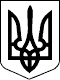 ЗАКОН УКРАЇНИЗАКОН УКРАЇНИЗАТВЕРДЖЕНО рішенням Вищої ради правосуддя від 24 січня 2017 року № 52/0/15-17ВНЕСЕНО ЗМІНИрішенням Вищої ради правосуддявід 7 лютого 2017 року № 189/0/15-17